 ________, ________! (Laserkraft 3D)ausfüllen: ____________    übersetzen: (.................................)Hey, komm schon!
Es ist kaum mehr was los.
Ich hab' Kopfweh (.......................) und der DJ ____________ die ganze Zeit nur so _________-Zeugs,
Nichtmal was von David Guetta macht er.
Komm, lass uns               _______                 !

Nein, Mann! Ich will noch nicht gehen.
____________________ ein bisschen tanzen.(...................................................................................)
Komm schon, Alter!
Ist doch noch nicht so spät.
Lass uns noch ein bisschen ___________! [x2]

Hey, na Süßer? (Ei, i què...............................?)
Wohl auch ___________  hier?
Genau wie _____.
Bist mit gleich aufgefallen.
Voll ________ , wie du abgehst.
Heute ist hier ja gleich Feierabend (descans).Also ich bin noch gar nicht müde, (......................)
Aber vielleicht, wenn du Bock hast, (Però potser, si tens ganes,)
Ich hab eine Wohnung gleich hier in der Nähe....................................................molt a prop d'aquí.
Wenn du willst, wir könnten ja dort weiter _________.Wenn du weißt, was ich meine.(Si................................................vull dir.)
Oder willst du etwa allein nach Hause gehen?

Nein, Mann! Ich will noch nicht gehen
___________________ ein bisschen tanzen.
Komm schon, Alter!
Ist doch noch nicht so spät.Lass uns noch ein bisschen tanzen! [x2]
Pass mal auf, Junge!
Hier ist langsam _______________.
Also _____ runter von der Tanze!
Ich will nach ________.
Der Barkeeper will nach _________.
Und der DJ ist müde, ____________ du doch.Mach ein bisschen halblang jetzt!(..................................................................................)
Hol dir deine ___________, (...........................) schnapp dir deine ___________. (...................)Und geh nach draußen. (........................................)
Also wir sehen uns nächste _______ wieder.

Nein, Mann! Ich will noch nicht gehen.
____________ ein bisschen tanzen.
Komm schon, Alter!
Ist doch noch nicht so spät.
Lass uns noch ein bisschen tanzen! [x2]

Hey, Junge, mir platzt gleich das Hemd.
Wir _____________, Abflug jetzt.
Hey DJ, DJ, mach __________________ !

Nein, Mann! Ich will noch nicht gehen.
_________________ ein bisschen tanzen.
Komm schon, Alter!
Ist doch noch nicht so spät.
Lass uns noch ein bisschen tanzen.
Nein, Mann! Ich will noch nicht gehen.
_________________ein bisschen tanzen.
Komm schon, Alter!
Ist doch noch nicht so spät.
Lass uns noch ein bisschen...
Wir danken Joana Maria für den Tip!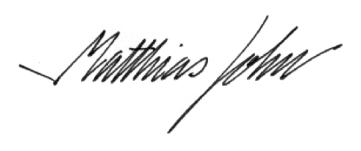 